О внесении изменений в Закон Республики Саха (Якутия)«О налоговой политике Республики Саха (Якутия)»Статья 1Внести в Закон Республики Саха (Якутия) от 7 ноября 2013 года 
1231-З № 17-V «О налоговой политике Республики Саха (Якутия)» следующие изменения:в таблице части 2 статьи 2 строку«»изложить в следующей редакции:«»;2) часть 5 статьи 3 дополнить пунктом 15 следующего содержания:«15) мостовые переходы, расположенные на технологических автомобильных дорогах и находящиеся на балансе государственных казенных учреждений.»;3) часть 5 статьи 6 изложить в следующей редакции: «5. В соответствии с пунктом 4 статьи 346.20 Налогового кодекса Российской Федерации налоговая ставка при применении упрощенной системы налогообложения устанавливается в размере 0 процентов для впервые зарегистрированных налогоплательщиков – индивидуальных предпринимателей, осуществляющих согласно Общероссийскому классификатору видов экономической деятельности следующие виды предпринимательской деятельности:»;4) в статье 7: а) в таблице пункта 1 части 2:пункт 14 изложить в новой редакции:«»;пункты 40–61 изложить в новой редакции:«»;пункты 62 и 63 признать утратившими силу;б) дополнить частью 2.2 следующего содержания:«2.2. Дополнительные виды предпринимательской деятельности, указанные в пунктах 56-61 таблицы пункта 1 части 2 настоящей статьи, установлены в соответствии 
с Общероссийским классификатором продукции по видам экономической деятельности.»;в) в таблице части 4:пункт 4 изложить в следующей редакции:«»;пункт 7 изложить в следующей редакции:«»;пункт 12 изложить в следующей редакции:«»;пункт 19 изложить в следующей редакции:«»;5) главу 5.1 дополнить статьей 11.2 следующего содержания:«Статья 11.2. Начисление пени на сумму недоимки по налогу на имущество      
                           физических лиц за налоговый период 2017 годаВ соответствии с пунктом 4.1 статьи 75 Налогового кодекса Российской Федерации установить, что на территории Республики Саха (Якутия) пеня на сумму недоимки по налогу на имущество физических лиц за налоговый период 2017 года начисляется начиная с 1 июля 2019 года.»;6)  статью 14 дополнить частью 10 следующего содержания:«10. Положения пункта 10 части 5 статьи 3 настоящего Закона применяются по 
31 декабря 2019 года включительно.». Статья 21. Настоящий Закон вступает в силу по истечении одного месяца со дня его официального опубликования, за исключением пунктов 1, 3 и 4 статьи 1 настоящего Закона.2. Пункты 1, 3 и 4 статьи 1 настоящего Закона вступают в силу с 1 января 
2019 года.3. Положения пункта 15 части 5 статьи 3 Закона Республики Саха (Якутия) 
от 7 ноября 2013 года 1231-З № 17-V «О налоговой политике Республики Саха (Якутия)» (в редакции настоящего Закона) распространяются на правоотношения, возникшие 
с 1 января 2018 года, и применяются по 31 декабря 2022 года включительно.Глава Республики Саха (Якутия) 				           А.НИКОЛАЕВг.Якутск, 19 октября 2018 года           2053- З № 17-VI                                               З А К О НРЕСПУБЛИКИ САХА (ЯКУТИЯ)  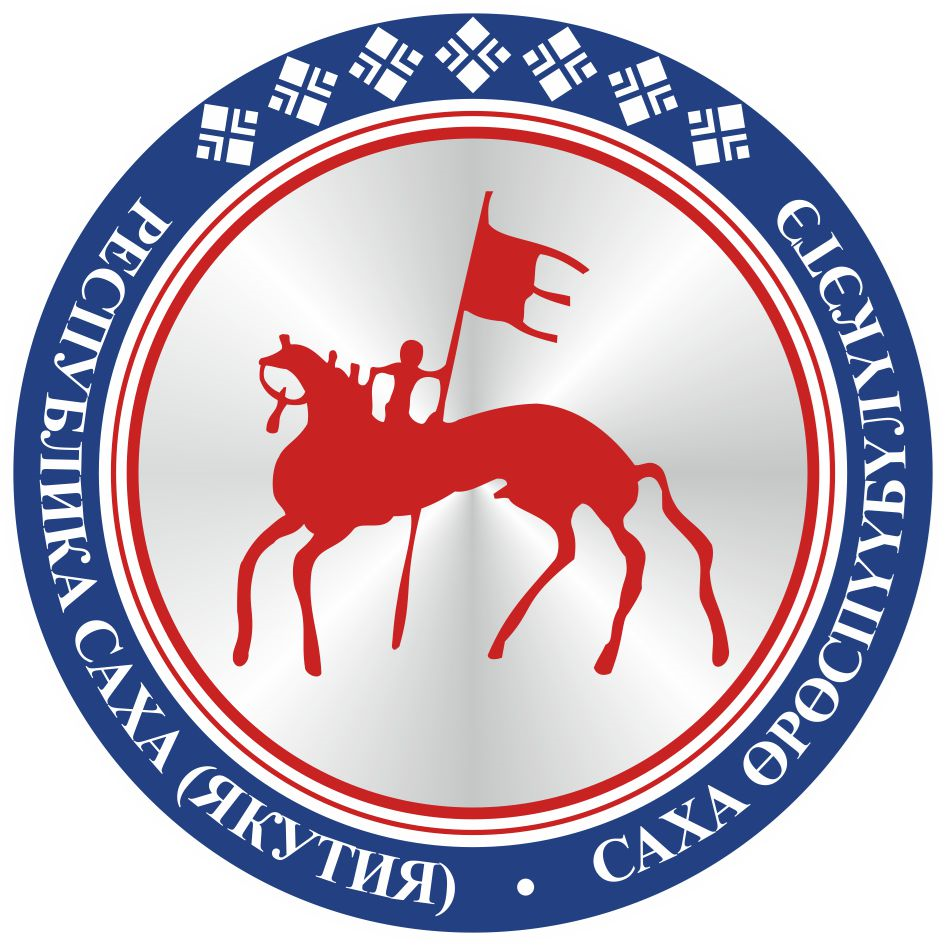                                       САХА ЈРЈСПҐҐБҐЛҐКЭТИНС О К У О Н А                                       Самолеты, вертолеты и иные воздушные суда, имеющие двигатели (с каждой лошадиной силы)250Самолеты, вертолеты и иные воздушные суда, имеющие двигатели (с каждой лошадиной силы)25№ п/пНаименование вида деятельности1Растениеводство и животноводство, охота и предоставление соответствующих услуг в этих областях2Лесоводство и лесозаготовки3Рыболовство и рыбоводство4Добыча и агломерация торфа5Добыча камня, песка и глины. Добыча декоративного и строительного камня, известняка, гипса, мела и сланцев6Разработка гравийных и песчаных карьеров, добыча глины и каолина7Производство пищевых продуктов. Производство напитков, за исключением производства дистиллированных питьевых алкогольных напитков, виноградного вина, сидра и прочих плодово-ягодных вин, прочих недистиллированных напитков из сброженных материалов, пива, солода8Производство текстильных изделий, за исключением производства тканей из стекловолокна, искусственного меха ткацким способом, искусственного меха методом вязания, канатов, веревок, шпагата и сетей9Производство одежды10Производство кожи и изделий из кожи 11Обработка древесины и производство изделий из дерева и пробки, кроме мебели, производство изделий из соломки и материалов для плетения12Производство бумаги и бумажных изделий13Деятельность полиграфическая и копирование носителей информации. Деятельность издательская14Производство пестицидов и прочих агрохимических продуктов15Производство красок, лаков и аналогичных материалов для нанесения покрытий, полиграфических красок и мастик16Производство лекарственных средств и материалов, применяемых в медицинских целях17Производство мыла и моющих, чистящих и полирующих средств, парфюмерных и косметических средств18Производство резиновых и пластмассовых изделий19Производство прочей неметаллической минеральной продукции20Производство готовых металлических изделий, кроме машин и оборудования21Производство машин и оборудования, не включенных в другие группировки, за исключением производства офисной техники и оборудования (кроме компьютеров и периферийного оборудования)22Производство офисной техники и оборудования (кроме компьютеров и периферийного оборудования). Производство компьютеров и периферийного оборудования23Производство электрического оборудования24Производство элементов электронной аппаратуры и печатных схем (плат). Производство коммуникационного оборудования. Производство бытовой электроники. Производство оптических приборов, фото- и кинооборудования. Производство часов25Производство медицинских инструментов и оборудования. Производство облучающего и электротерапевтического оборудования, применяемого в медицинских целях26Производство автотранспортных средств, прицепов и полуприцепов 27Производство мотоциклов. Производство велосипедов и инвалидных колясок28Производство  транспортных средств и оборудования, не включенных в другие группировки, за исключением производства мотоциклов, велосипедов и инвалидных колясок29Производство мебели30Производство музыкальных инструментов31Производство спортивных товаров32Производство игр и игрушек33Производство изделий, не включенных в другие группировки34Деятельность по обработке вторичного сырья	35Обеспечение электрической энергией, газом и паром; кондиционирование воздуха, за исключением торговли электроэнергией36Забор, очистка и распределение воды37Строительство зданий. Строительство инженерных сооружений. Работы строительные специализированные, за исключением аренды подъемных кранов и прочего строительного оборудования с оператором38Техническое обслуживание и ремонт автотранспортных средств39Техническое обслуживание и ремонт мотоциклов и мототранспортных средств40Ремонт предметов личного потребления и хозяйственно-бытового назначения41Разработка компьютерного программного обеспечения, консультационные услуги в данной области и другие сопутствующие услуги, за исключением деятельности консультативной в области компьютерных технологий прочей. Деятельность 
в области информационных технологий, за исключением деятельности в области информационных услуг прочей. Ремонт компьютеров и коммуникационного оборудования42Деятельность в области архитектуры и инженерно-технического проектирования; технических испытаний, исследований и анализа43Деятельность в области фотографии44Деятельность специализированная в области дизайна45Сбор и обработка сточных вод. Сбор отходов. Обработка и утилизация отходов46Производство кинофильмов, видеофильмов и телевизионных программ47Деятельность в области телевизионного и радиовещания48Деятельность по предоставлению мест для краткосрочного проживания в части жилья, предоставляемого туристическими базами, лагерями, в том числе горными49Деятельность по предоставлению мест для временного проживания в кемпингах, жилых автофургонах и туристических автоприцепах 50Деятельность по предоставлению мест для временного проживания в части жилья, предоставляемого детскими лагерями на время школьных каникул51Деятельность по предоставлению мест для временного проживания в части жилья, предоставляемого домами отдыха. Деятельность по предоставлению прочих мест для временного проживания52Деятельность туристических агентств и прочих организаций, предоставляющих услуги в сфере туризма53Деятельность по общей уборке зданий. Деятельность по чистке и уборке жилых зданий и нежилых помещений прочая. Деятельность по чистке и уборке прочая54Дезинфекция, дезинсекция, дератизация зданий, промышленного оборудования55Образование дошкольное56Образование дополнительное детей и взрослых 57Образование профессиональное дополнительное58Деятельность в области здравоохранения59Деятельность ветеринарная60Деятельность по уходу с обеспечением проживания. Предоставление социальных услуг без обеспечения проживания61Деятельность в области демонстрации кинофильмов62Деятельность творческая, деятельность в области искусства и организации развлечений, за исключением деятельности учреждений культуры и искусства63Деятельность библиотек, архивов, музеев и прочих объектов культуры64Деятельность в области спорта65Деятельность парков культуры и отдыха и тематических парков. Деятельность зрелищно-развлекательная прочая в части деятельности парков отдыха и развлечений (без пансиона)66Стирка и химическая чистка текстильных и меховых изделий67Предоставление услуг парикмахерскими и салонами красоты68Деятельность физкультурно-оздоровительная69Деятельность домашних хозяйств с наемными работниками70Научные исследования и разработки71Производство ювелирных изделий, медалей из драгоценных металлов и драгоценных камней. Изготовление ювелирных изделий и аналогичных изделий по индивидуальному заказу населения14Услуги по присмотру и уходу за детьми и больнымисредняя численность наемных работников от 0 до 5 человек включительно1009080705014Услуги по присмотру и уходу за детьми и больнымисредняя численность наемных работников от 6 до 10 человек включительно55049544038527514Услуги по присмотру и уходу за детьми и больнымисредняя численность наемных работников от 11 до 15 человек включительно1 00090080070050040Услугиобщественногопитания,оказываемые через объекты организации общественного питания, не имеющие зала обслуживания посетителейсредняя численность наемных работников от 0 до 5 человек включительно135121,510894,567,540Услугиобщественногопитания,оказываемые через объекты организации общественного питания, не имеющие зала обслуживания посетителейсредняя численность наемных работников от 6 до 10 человек включительно567,5510,75454397,25283,7540Услугиобщественногопитания,оказываемые через объекты организации общественного питания, не имеющие зала обслуживания посетителейсредняя численность наемных работников от 11 до 15 человек включительно1 00090080070050041Оказание услуг по забою, транспортировке, перегонке, выпасу скотасредняя численность наемных работников от 0 до 5 человек включительно1009080705041Оказание услуг по забою, транспортировке, перегонке, выпасу скотасредняя численность наемных работников от 6 до 10 человек включительно55049544038527541Оказание услуг по забою, транспортировке, перегонке, выпасу скотасредняя численность наемных работников от 11 до 15 человек включительно1 00090080070050042Производство кожи и изделий из кожисредняя численность наемных работников от 0 до 5 человек включительно1009080705042Производство кожи и изделий из кожисредняя численность наемных работников от 6 до 10 человек включительно55049544038527542Производство кожи и изделий из кожисредняя численность наемных работников от 11 до 15 человек включительно1 00090080070050043Сбор и заготовка пищевых лесных ресурсов,недревесных лесных ресурсов и лекарственныхрастенийсредняя численность наемных работников от 0 до 5 человек включительно1009080705043Сбор и заготовка пищевых лесных ресурсов,недревесных лесных ресурсов и лекарственныхрастенийсредняя численность наемных работников от 6 до 10 человек включительно55049544038527543Сбор и заготовка пищевых лесных ресурсов,недревесных лесных ресурсов и лекарственныхрастенийсредняя численность наемных работников от 11 до 15 человек включительно1 00090080070050044Сушка, переработка и консервирование фруктов и овощейсредняя численность наемных работников от 0 до 5 человек включительно1009080705044Сушка, переработка и консервирование фруктов и овощейсредняя численность наемных работников от 6 до 10 человек включительно55049544038527544Сушка, переработка и консервирование фруктов и овощейсредняя численность наемных работников от 11 до 15 человек включительно1 00090080070050045Производство молочной продукциисредняя численность наемных работников от 0 до 5 человек включительно1009080705045Производство молочной продукциисредняя численность наемных работников от 6 до 10 человек включительно55049544038527545Производство молочной продукциисредняя численность наемных работников от 11 до 15 человек включительно1 00090080070050046Производство плодово-ягодных посадочных материалов, выращивание рассады овощных культур и семян травсредняя численность наемных работников от 0 до 5 человек включительно1009080705046Производство плодово-ягодных посадочных материалов, выращивание рассады овощных культур и семян травсредняя численность наемных работников от 6 до 10 человек включительно55049544038527546Производство плодово-ягодных посадочных материалов, выращивание рассады овощных культур и семян травсредняя численность наемных работников от 11 до 15 человек включительно1 00090080070050047Производство хлебобулочных и мучных кондитерских изделийсредняя численность наемных работников от 0 до 5 человек включительно1009080705047Производство хлебобулочных и мучных кондитерских изделийсредняя численность наемных работников от 6 до 10 человек включительно55049544038527547Производство хлебобулочных и мучных кондитерских изделийсредняя численность наемных работников от 11 до 15 человек включительно1 00090080070050048Товарное и спортивное рыболовство и рыбоводствосредняя численность наемных работников от 0 до 5 человек включительно1009080705048Товарное и спортивное рыболовство и рыбоводствосредняя численность наемных работников от 6 до 10 человек включительно55049544038527548Товарное и спортивное рыболовство и рыбоводствосредняя численность наемных работников от 11 до 15 человек включительно1 00090080070050049Лесоводство и прочая лесохозяйственная деятельностьсредняя численность наемных работников от 0 до 5 человек включительно1009080705049Лесоводство и прочая лесохозяйственная деятельностьсредняя численность наемных работников от 6 до 10 человек включительно55049544038527549Лесоводство и прочая лесохозяйственная деятельностьсредняя численность наемных работников от 11 до 15 человек включительно1 00090080070050050Деятельность по письменному и устному переводусредняя численность наемных работников от 0 до 5 человек включительно194174,6155,2135,89750Деятельность по письменному и устному переводусредняя численность наемных работников от 6 до 10 человек включительно597537,3477,6417,9298,550Деятельность по письменному и устному переводусредняя численность наемных работников от 11 до 15 человек включительно1 00090080070050051Деятельность по уходу за престарелыми и инвалидамисредняя численность наемных работников от 0 до 5 человек включительно1009080705051Деятельность по уходу за престарелыми и инвалидамисредняя численность наемных работников от 6 до 10 человек включительно55049544038527551Деятельность по уходу за престарелыми и инвалидамисредняя численность наемных работников от 11 до 15 человек включительно1 00090080070050052Сбор, обработка и утилизация отходов, а также обработка вторичного сырьясредняя численность наемных работников от 0 до 5 человек включительно1009080705052Сбор, обработка и утилизация отходов, а также обработка вторичного сырьясредняя численность наемных работников от 6 до 10 человек включительно55049544038527552Сбор, обработка и утилизация отходов, а также обработка вторичного сырьясредняя численность наемных работников от 11 до 15 человек включительно1 00090080070050053Резка, обработка и отделка камня для памятниковсредняя численность наемных работников от 0 до 5 человек включительно136122,4108,895,26853Резка, обработка и отделка камня для памятниковсредняя численность наемных работников от 6 до 10 человек включительно568511,2454,4397,628453Резка, обработка и отделка камня для памятниковсредняя численность наемных работников от 11 до 15 человек включительно1 00090080070050054Оказание услуг (выполнение работ) по разработке программ для ЭВМ и баз данных (программных средств и информационных продуктов вычислительной техники), их адаптации и модификациисредняя численность наемных работников от 0 до 5 человек включительно1009080705054Оказание услуг (выполнение работ) по разработке программ для ЭВМ и баз данных (программных средств и информационных продуктов вычислительной техники), их адаптации и модификациисредняя численность наемных работников от 6 до 10 человек включительно55049544038527554Оказание услуг (выполнение работ) по разработке программ для ЭВМ и баз данных (программных средств и информационных продуктов вычислительной техники), их адаптации и модификациисредняя численность наемных работников от 11 до 15 человек включительно1 00090080070050055Ремонт компьютеров и коммуникационного оборудованиясредняя численность наемных работников от 0 до 5 человек включительно12010896846055Ремонт компьютеров и коммуникационного оборудованиясредняя численность наемных работников от 6 до 10 человек включительно55049544038527555Ремонт компьютеров и коммуникационного оборудованиясредняя численность наемных работников от 11 до 15 человек включительно1 00090080070050056Услуги по подготовке документов и прочие услуги по обеспечению деятельности офисасредняя численность наемных работников от 0 до 5 человек включительно194174,6155,2135,89756Услуги по подготовке документов и прочие услуги по обеспечению деятельности офисасредняя численность наемных работников от 6 до 10 человек включительно597537,3477,6417,9298,556Услуги по подготовке документов и прочие услуги по обеспечению деятельности офисасредняя численность наемных работников от 11 до 15 человек включительно1 00090080070050057Услуги в области физкультурно-оздоровительной деятельности(услуги в области физкультурно-оздоровительной деятельности, такие как предоставляемые банями, душевыми, саунами и парными, соляриями, водолечебницами, салонами для сбавления веса и похудения, массажными салонами (за исключением лечебного массажа) 
и т.п.)средняя численность наемных работников от 0 до 5 человек включительно133119,7106,493,166,557Услуги в области физкультурно-оздоровительной деятельности(услуги в области физкультурно-оздоровительной деятельности, такие как предоставляемые банями, душевыми, саунами и парными, соляриями, водолечебницами, салонами для сбавления веса и похудения, массажными салонами (за исключением лечебного массажа) 
и т.п.)средняя численность наемных работников от 6 до 10 человек включительно566, 5509,85453,2396,55283,2557Услуги в области физкультурно-оздоровительной деятельности(услуги в области физкультурно-оздоровительной деятельности, такие как предоставляемые банями, душевыми, саунами и парными, соляриями, водолечебницами, салонами для сбавления веса и похудения, массажными салонами (за исключением лечебного массажа) 
и т.п.)средняя численность наемных работников от 11 до 15 человек включительно1 00090080070050058Работы по возведению жилых зданийсредняя численность наемных работников от 0 до 5 человек включительно225202,5180157,5112,558Работы по возведению жилых зданийсредняя численность наемных работников от 6 до 10 человек включительно612,5551,25490428,75306,2558Работы по возведению жилых зданийсредняя численность наемных работников от 11 до 15 человек включительно1 00090080070050059Услуги по изготовлению кухонной мебели по индивидуальному заказу населения. Услуги по изготовлению прочей мебели по индивидуальному заказу населениясредняя численность наемных работников от 0 до 5 человек включительно225202,5180157,5112,559Услуги по изготовлению кухонной мебели по индивидуальному заказу населения. Услуги по изготовлению прочей мебели по индивидуальному заказу населениясредняя численность наемных работников от 6 до 10 человек включительно612,5551,25490428,75306,2559Услуги по изготовлению кухонной мебели по индивидуальному заказу населения. Услуги по изготовлению прочей мебели по индивидуальному заказу населениясредняя численность наемных работников от 11 до 15 человек включительно1 00090080070050060Услуги по изготовлению ювелирных и соответствующих изделий по индивидуальному заказу населения. Услуги по изготовлению бижутерии и подобных изделий по индивидуальному заказу населения средняя численность наемных работников от 0 до 5 человек включительно225202,5180157,5112,560Услуги по изготовлению ювелирных и соответствующих изделий по индивидуальному заказу населения. Услуги по изготовлению бижутерии и подобных изделий по индивидуальному заказу населения средняя численность наемных работников от 6 до 10 человек включительно612,5551,25490428,75306,2560Услуги по изготовлению ювелирных и соответствующих изделий по индивидуальному заказу населения. Услуги по изготовлению бижутерии и подобных изделий по индивидуальному заказу населения средняя численность наемных работников от 11 до 15 человек включительно1 00090080070050061Услуги копировально-множительные по индивидуальному заказу населениясредняя численность наемных работников от 0 до 5 человек включительно12010896846061Услуги копировально-множительные по индивидуальному заказу населениясредняя численность наемных работников от 6 до 10 человек включительно55049544038527561Услуги копировально-множительные по индивидуальному заказу населениясредняя численность наемных работников от 11 до 15 человек включительно1 0009008007005004Услуги по изготовлению кухонной мебели по индивидуальному заказу населения. Услуги по изготовлению прочей мебели по индивидуальному заказу населения7Работы по возведению жилых зданий12Услуги копировально-множительные по индивидуальному заказу населения19Услуги в области физкультурно-оздоровительной деятельности (услуги в области физкультурно-оздоровительной деятельности, такие как предоставляемые банями, душевыми, саунами и парными, соляриями, водолечебницами, салонами для сбавления веса и похудения, массажными салонами (за исключением лечебного массажа) и т.п.)